                  NANDHA CENTRAL CITY SCHOOL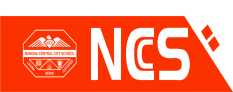 www.nandhacityschool.orgRef: NCCS /P/ CIR09/FEBRUARY/ 2023-24	                                      DOI: JANUARY 31, 2024                                     Newsletter for the Month of   FEBRUARY 2024Greetings from NCCS!As we embark on the month of February, we are thrilled to bring you a vibrant array of educational initiatives that reflect our commitment to holistic learning and continuous improvement. This newsletter serves as a window into the exciting happenings at our school, highlighting key events and programs scheduled for this month.Competitive ExamHolidays in the MonthWe look forward to an enriching and engaging month ahead, filled with opportunities for learning, growth, and celebration.Note: Please file this for future reference.	Kindly visit www.nandhacityschool.org to see colorful newsletter.         VANATHI.K                                                                                          PRAKASH  NAIR    A.G       COORDINATOR                                                                                               PRINCIPAL                                                 OPEN DAY              DATE: FEBRUARY 03, 2024                                                   DAY: SATURDAYAIM:   To foster a strong sense of collaborative environment that nurtures the               educational journey of our students.            Objectives: *Facilitate meaningful interactions between parents and teachers.                               *Showcase the achievements and progress of our students.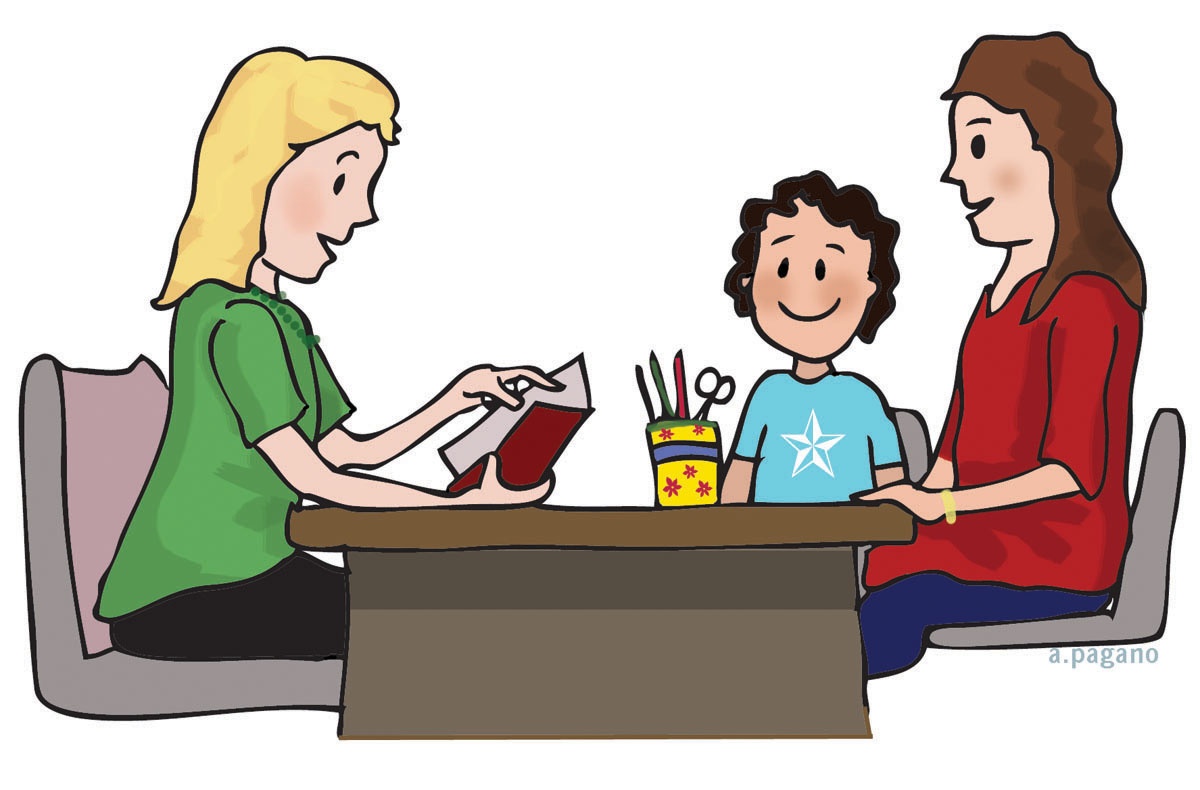                                                                  *Provide insights into our curriculum and teaching methodologies..                                  Organiser: Primary Compartment                                FACULTY DEVELOPMENT PROGRAM  DATE: FEBRUARY 03, 2024                                                   DAY: SATURDAY  AIM: To enhance the professional growth of our educators, ensuring they stay updated                with the latest teaching methodologies and innovations.            Objectives: *Provide targeted training sessions on effective teaching strategies.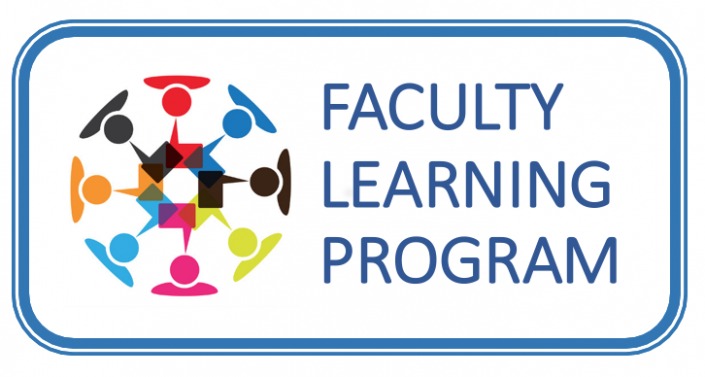                                *Encourage collaboration and the exchange of best practices.                                                              *Equip teachers with tools to adapt to evolving educational landscapes.                                       Oganiser: NCCS                                                   INNOVATION DAYSDATE: FEBRUARY 09, 10, 11, 2024                              DAY: FRIDAY - SUNDAYAIM: To celebrate and encourage a culture of innovation among students, raising                creativity and problem-solving skills.           Objectives: *Showcase student projects that demonstrate creativity and                                       innovation.                              *Inspire students to think critically and embrace a growth mindset.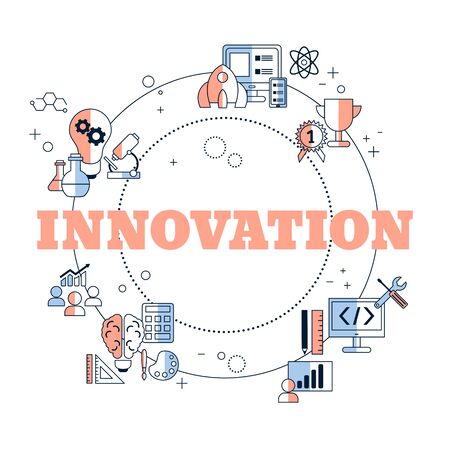                               *Encourage collaboration and teamwork in innovative endeavors..                                    Organiser: Nandha Institutions                       FINANCIAL WORKSHOP BY CBSE FOR TEACHERSDATE: FEBRUARY 09 , 2024                                                              DAY: FRIDAY AIM:  To empower teachers with financial literacy knowledge, enabling them to instill              essential financial skills in students.            Objectives: *Equip teachers with a solid understanding of financial concepts.                               *Provide resources to integrate financial literacy into the curriculum.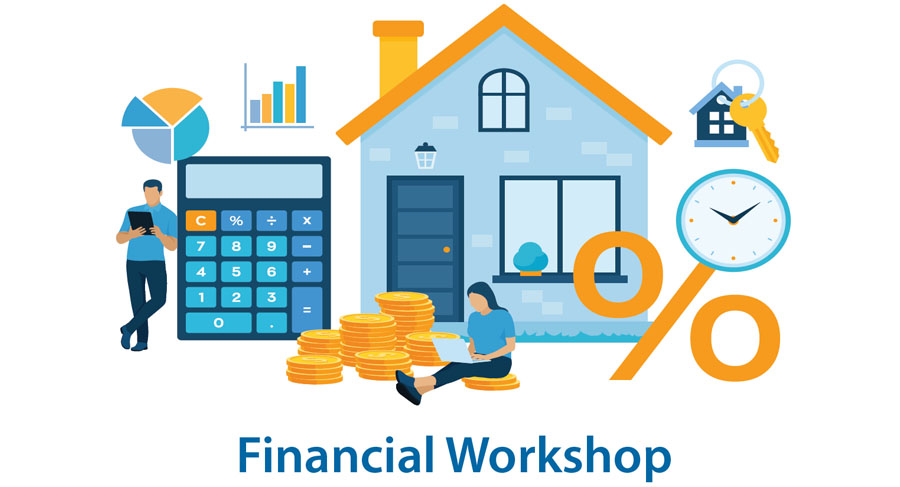                                *Promote a financially aware and responsible school community..                                 Organiser: NCCS                                                 TRADITIONAL TEACHING DATE: FEBRUARY 12, 2024                                                         DAY: MONDAY AIM:   To uphold the importance of traditional teaching methods and ensure a strong               foundation in English language skills.             Objectives: *Emphasize the value of foundational language skills.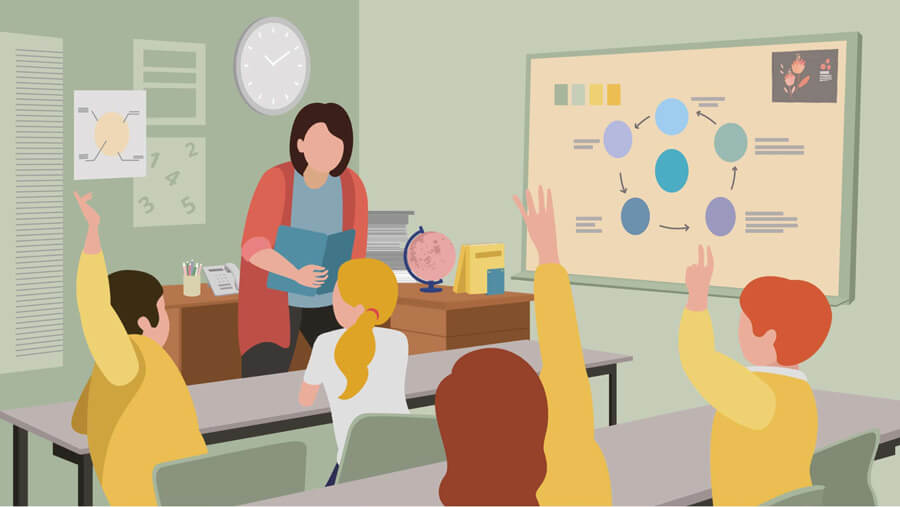                                 *Incorporate classic literature and language-building activities.                                                                   *Cultivate effective communication and critical thinking..                                      Organiser: English Department                                                OUTDOOR TEACHING DATE: FEBRUARY 12, 2024                                                           DAY: MONDAY AIM:  To promote experiential learning by connecting theoretical concepts with real-             world experiences.            Objectives: *Provide hands-on experiences in outdoor settings.                               *Foster a deeper understanding of the environment and social                                     structures.                                                                  *Encourage students to apply classroom knowledge to real-life      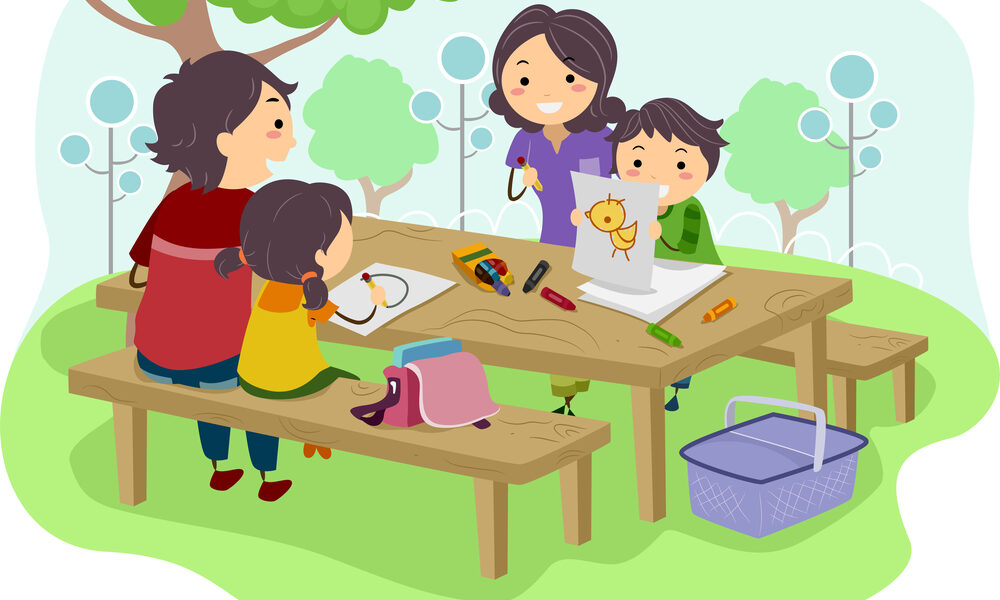                                                                        situations.                                      Organiser: EVS and Social Department                                                 STUDY TOUR DATE: FEBRUARY 14, 15, 16, 2024                  DAY: WEDNESDAY TO FRIDAYAIM:  To broaden students' perspectives by providing real-world exposure and                         enriching their academic experience.           Objectives: *Facilitate experiential learning in diverse environments.                              *Improve a sense of curiosity and cultural appreciation.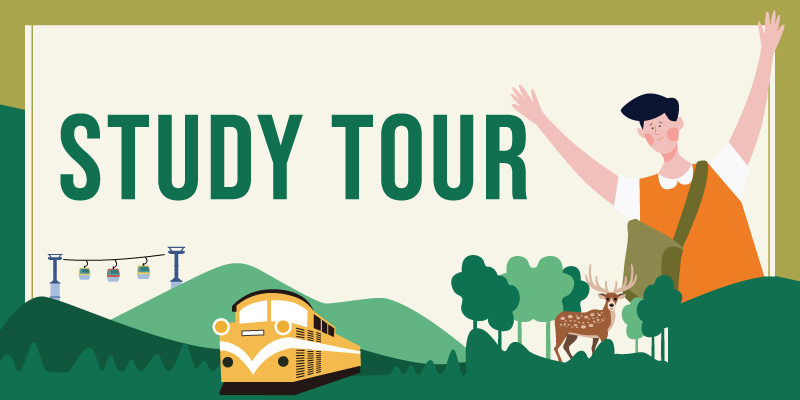                               *Create lasting memories and connections among students.                                                 Organiser: NCCSS.NOEXAM DATENAME OFTHE EXAM1.15.02.2024STUDENT DEVELOPMENT SOCIETY (NATIONAL HANDWRITING AND COLOURING CONTEST) 2.22.02.2024PROCOM OLYMPIAD3.27.02.2024ALPHABET OLYMPIADFEBRUARY 10II SaturdayFEBRUARY 24IV Saturday